United Way of Greater Knoxville’s Women’s Leadership Council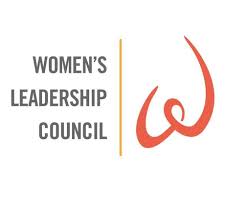 In 2011, Cynthia Gibson along with Donna Cobble, Joan Cronan, Dee Haslam, Sharon Pryse, Mintha Roachand the late Pat Summit spearheaded the formation of the Women of Tocqueville Society.Its 49 founding members were women engaged in our community who supported United Way of Greater Knoxville                 and its mission: Better Lives, Better Communities.All women with an annual Alexis de Tocqueville combined household level of giving of                                                                  $10,000 or more were invited to be members of the society.In 2013, Women Investing in the Next Generation (WINGS), an affinity group for women whose annual combined household gift to United Way of Greater Knoxville was $2,500-$9,999, was established. WINGS’ 35 founding members were women prominently engaged in our community seeking opportunities for professional and social networking.In 2017, in keeping with United Way Worldwide’s Women United Global Leadership Council’s groundbreaking initiative WOMEN UNITED, the Women of Tocqueville Society and WINGS joined forces to form theUnited Way of Greater Knoxville’s Women’s Leadership Council.Now with over 250 members this group of leadership donors is strong and passionate about the unending changeUnited Way of Greater Knoxville and its 56 partner agencies can have on the 106,500 people it serves annually.With the goal of building an inclusive female philanthropic community and joining women around the world they arewilling to fight for the health, education and financial stability of every person in our community.2018 WLC Steering CommitteeCo-Chairs: Heather Hughes and Terry KeltnerMary Ellen BrewingtonChelly ClaytonBecky DodsonCynthia GibsonHeather HughesBrooke LawsonJoan MingeBeth ParksSharon PryseJody Zahn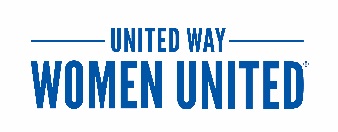 